Μια ξεχωριστή συναυλία με την Έλλη Πασπαλά για την ενίσχυση του Κοινωνικού ΠαντοπωλείουΜια ξεχωριστή συναυλία με την Έλλη Πασπαλά, για την ενίσχυση του Κοινωνικού του Παντοπωλείου, συνδιοργανώνει ο Δήμος Λαμιέων και οι Γιατροί του Κόσμου Ελλάδος την Παρασκευή 19 Ιανουαρίου στις 8:30 μ.μ. στο Δημοτικό Θέατρο Λαμίας με δωρεάν είσοδο. Συμμετέχει η διεθνούς φήμης πιανίστρια Ντόρα Μπακοπούλου, που είχε και την πρωτοβουλία της συνεργασίας αυτής.Ο Δήμος Λαμιέων καλεί τους δημότες του, αντί εισιτηρίου, να φέρουν στο Δημοτικό Θέατρο από μια συσκευασία με τρόφιμα για τις ανάγκες του Κοινωνικού Παντοπωλείου του Δήμου Λαμιέων.  Για περισσότερες πληροφορίες: Θάνου ΕυγενίαΓενική Διευθύντρια Γιατρών του Κόσμου Ελλάδος Τηλ: 210 3213150 / 694 3290023director@mdmgreece.gr / www.mdmgreece.gr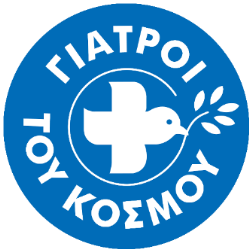 Από το Γραφείο Τύπου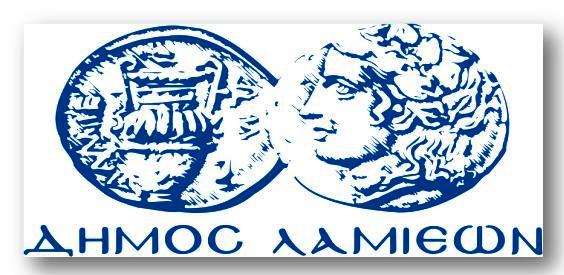 ΠΡΟΣ: ΜΜΕ                                          Λαμία, 12/1/2018